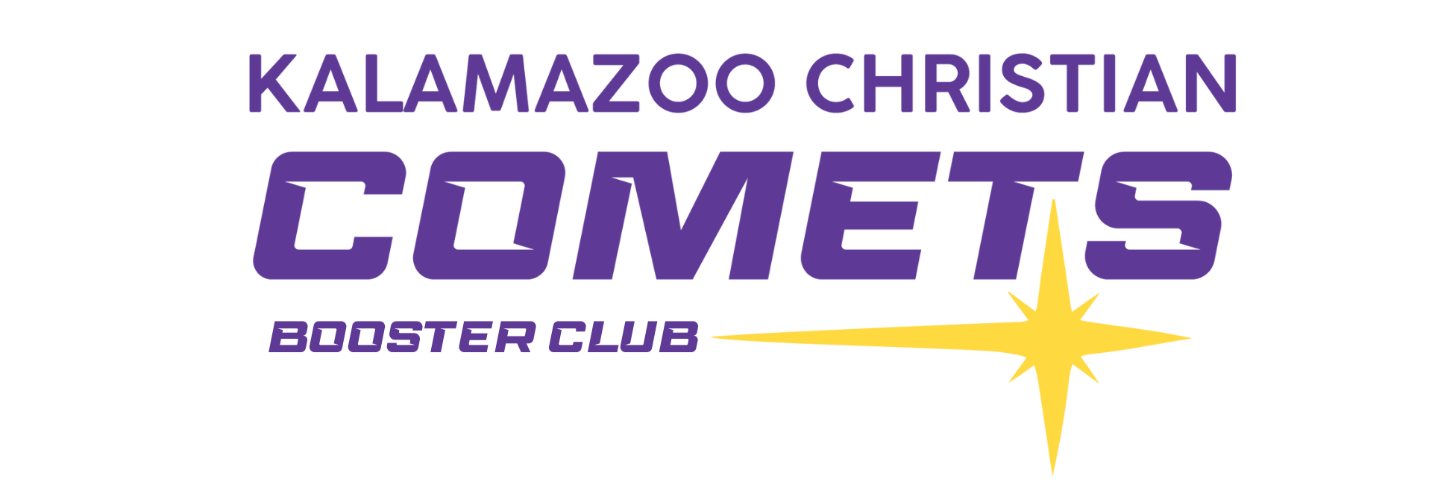 Game Day SponsorsSupport the teams that support your teams!(click on the supporter to be taken to their website)Advantage Outdoor Services Inc.Buist ElectricCD LawncareConsumers ConcreteCulversFairlife MilkFarm Bureau InsuranceFawley Overhead DoorJoldersma & Klein Funeral HomeKalamazoo Christian Schools FoundationMichaels Auto ServiceModderman Builders LLCPersons Auto RepairPremier GraniteSteensma Lawn & GardenToms GreenhouseUnified EngineeringVandersalms Flower ShopWenke Flooring & DesignWillis SportsWolverine Lawncare